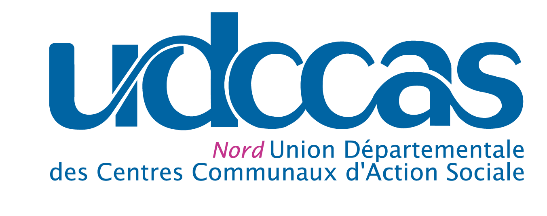                                     Bulletin d’adhésion	Le CCAS/CIAS de : ……………………………………………………………………………………………………………………………….Adresse : ………………………………………………………………………………………………………………………………………………..Téléphone : …..……………………………………………………………………………………………………………………………..………..  Nombre d’habitants de la commune/intercommunalité : …………………………………………………………….…Adresse e-mail : ……………………………………………………………………………………………………………………………….……Président(e) : ……………………………………………………………………………………………………………………………….….......Adresse e-mail : ……………………………………………………………………………………………………………………………….……Vice-Président(e) : ………………………………………………………………………………………………………………..………………Adresse e-mail : …………………………………………………………………………………………………………………………….………Directeur(trice)/Responsable : ……………………………………………………………………………………………………………Adresse e-mail : …………………………….………………………………………………………………………………………………………N° SIRET : ……………………………………………………………….………………. Code service : ………………..………………..(  ) Certifie être adhérent de l’UNCCAS (  ) Souhaite adhérer à l’Union Départementale des CCAS du Nord(  ) S’engage à payer la cotisation annuelleFait le ……………………………………    A ………………………………………………………Signature du Maire-Président et cachet du CCAS/CIAS :Adresse complète de facturation : ……………………………………………………………………………….……………………La cotisationMerci d’attendre réception de votre facture pour paiement. Les montants de la cotisation annuelle de l’UDCCAS du Nord dépendent du nombre d’habitants de votre commune/intercommunalité : Pour les CCAS/CIAS représentant jusqu’à 3 149 habitants : 50 €Pour les CCAS/CIAS représentant 3 150 habitants et plus : 0.030 € par habitantLe bulletin d’adhésionMerci de renvoyer ce bulletin d’adhésion, ainsi que la « fiche contacts », dûment complétés, à Louisa Koussa, Assistante de direction de l’UDCCAS du Nord :- Par e-mail : louisakoussa@udccas59.fr ou- Par courrier : UDCCAS du Nord – Immeuble « Les Caryatides », 24 Boulevard Carnot – 59000 Lille